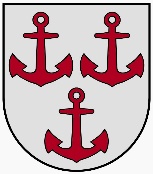        LATVIJAS  REPUBLIKASALACGRĪVAS NOVADA DOMEReģ.Nr.90000059796, Smilšu ielā 9, Salacgrīvā, Salacgrīvas novadā, LV – 4033; tālrunis sekretārei: 64 071 973; : 64 071 993; e-pasts: dome@salacgriva.lvSalacgrīvāAPSTIPRINĀTIar Salacgrīvas novada domes 16.08.2017. lēmumu Nr.294(protokols Nr.11; 16.§)SALACGRĪVAS MĀKSLAS SKOLASIZGLĪTOJAMO UZŅEMŠANAS NOTEIKUMIIzdots saskaņā ar Valsts pārvaldes iekārtas likuma 72. panta pirmās daļas 2. punktu,Salacgrīvas Mākslas skolas nolikumuSalacgrīvas Mākslas skolas izglītojamo uzņemšanas noteikumi ( turpmāk tekstā – noteikumi) nosaka izglītojamo uzņemšanas prasības – Salacgrīvas Mākslas skolā     (turpmāk tekstā - Skola), iestājpārbaudījumu prasības un dokumentu pieņemšanas kārtību.Izglītojamo uzņemšana notiek:2.1.   profesionālās ievirzes izglītības programmās “Vizuāli plastiskā māksla” ;2.2.   interešu izglītības programmā ” Ievads vizuāli plastiskajā mākslā”  3.  Mācību ilgums 7 gadi profesionālās ievirzes izglītības programmā.  4.  Izglītojamo skaitu profesionālās ievirzes izglītības programmās nosaka valsts mērķdotāciju         apmērs un pašvaldības finansējums. 5.  Izglītojamo skaitu Interešu izglītības programmā nosaka pašvaldības finansējums un Skolas direktors. 6. Uzņemšana Skolā profesionālās ievirzes programmā un interešu izglītības programmā notiek katru gadu jūnija sākumā un augusta beigās 7. Informācija par uzņemšanu tiek publiskota Salacgrīvas novada izglītības iestādēs, Salacgrīvas novada domē, interneta vietnēs un drukātajā presē  vienu mēnesi pirms iestājpārbaudījumiem8. Uz brīvajām vietām Skola var izsludināt papildus uzņemšanu līdz 01. oktobrim.9. Izglītojamo uzņemšana notiek :9.1.  1. klasē sākot ar pamatizglītības programmas 2.klasi;9.2.   interešu izglītības programmā no 5 gadu vecuma. Noteikumi „ Salacgrīvas Mākslas skolas izglītojamo uzņemšanas noteikumi” apspriesti un pieņemti Skolas Pedagoģiskās padomes sēdē 2017.gada 29. maijā, protokols Nr. 3-10/3.Salacgrīvas novada domes priekšsēdētājs								Dagnis Straubergs 10.Izglītojamo uzņemšana Skolā notiek, pamatojoties uz uzņemšanas komisijas  un Skolas direktora rīkojumu.10.1. Skolas direktora apstiprinātā uzņemšanas komisija pārbauda izglītojamā atbilstību izglītības programmas uzsākšanai- māksliniecisko uztveri- ritma, krāsu, proporciju izjūtu;10.2. Skolas uzņemšanas komisija ir tiesīga izvērtēt izglītojamā zināšanu līmeņa atbilstību konkrētās klases izglītības programmu prasībām.11. Stājoties Skolā, iesniedzami šādi dokumenti:   direktoram adresēts vecāku ;   dzimšanas apliecības kopija;   aizpildīts līgums divos eksemplāros- pa vienam katrai līgumslēdzēja pusei.11. Stājoties Skolā, iesniedzami šādi dokumenti:   direktoram adresēts vecāku ;   dzimšanas apliecības kopija;   aizpildīts līgums divos eksemplāros- pa vienam katrai līgumslēdzēja pusei.